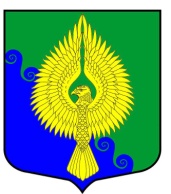 Внутригородское муниципальное образованиеСанкт-Петербургамуниципальный округ ЮНТОЛОВОМестная Администрация(МА МО МО Юнтолово)ПОСТАНОВЛЕНИЕпроект  2019 года	 								№  01-18 / проектО расходном обязательстве в области благоустройства МО МО Юнтолово и о Положении о порядке реализации вопросов местного значения по организации благоустройства территории МО МО Юнтолово в соответствии с законодательством в сфере благоустройства территории 		В соответствии со статьей 86 Бюджетного кодекса Российской Федерации и Перечнем расходных обязательств, вытекающих из полномочий по вопросам местного значения, определенных законом Санкт-Петербурга от 23.09.2009 № 420-79 «Об организации местного самоуправления в Санкт-Петербурге», Местная Администрация постановила:Установить расходные обязательства в области благоустройства МО МО Юнтолово.Принять Положение о порядке реализации вопросов местного значения по организации благоустройства территории МО МО Юнтолово в соответствии с законодательством 
в сфере благоустройства территории согласно приложению.Признать утратившим силу постановление МА МО МО Юнтолово от 02.11.2018 г. 
№ 01-18/61 «О расходном обязательстве в области благоустройства МО МО Юнтолово 
и о Положении о порядке реализации вопросов местного значения по осуществлению благоустройства территории МО МО Юнтолово» с 01.01.2020 года.Настоящее Постановление вступает в силу с 01.01.2020 года.Зам. Главы Местной Администрации							Е.Н.Ковба	Приложение к Постановлению МА МО МО ЮнтоловопроектПОЛОЖЕНИЕо порядке реализации вопросов местного значения по организации благоустройства территории МО МО Юнтолово в соответствии с законодательством в сфере благоустройства территории 1. Общие положенияНастоящее Положение разработано в соответствии с Федеральным законом от 06.10.2003     № 131-ФЗ «Об общих принципах организации местного самоуправления в Российской Федерации», Законами Санкт-Петербурга от 23.09.2009 № 420-79 «Об организации местного самоуправления в Санкт-Петербурге», от 25.12.2015 № 891-180 «О благоустройстве в Санкт-Петербурге», Уставом внутригородского муниципального образования Санкт-Петербурга муниципальный округ Юнтолово и определяет порядок реализации вопросов местного значения по организации благоустройства территории внутригородского муниципального образования 
Санкт-Петербурга муниципальный округ Юнтолово (далее – МО МО Юнтолово) 
в соответствии с законодательством в сфере благоустройства.2. Основные цели и задачи2.1. Основной целью органов местного самоуправления в реализации вопросов местного значения по благоустройству является:- обеспечение благоприятных условий проживания населения, высокого уровня благоустройства и эстетики среды проживания;- повышение уровня санитарно-экологического благополучия жителей округа;- обеспечение устройства современного дорожного покрытия и элементов благоустройства;- обеспечение сохранения зеленых насаждений и высадка новых;- обеспечение условий для маломобильных групп населения.2.2. Задачами при реализации вопросов местного значения «организация благоустройства территории МО МО Юнтолово в соответствии с законодательством в сфере благоустройства» являются мероприятия по комплексному благоустройству, направленные на обеспечение 
и повышение комфортности условий проживания граждан, по поддержанию и улучшению санитарного и эстетического состояния территории муниципального образования. 3. Мероприятия, проводимые в рамках реализации вопроса местного значения «организация благоустройства территории МО МО Юнтолово в соответствии 
с законодательством в сфере благоустройства»3.1. Вопрос местного значения «организация благоустройства территории муниципального образования в соответствии с законодательством в сфере благоустройства» определяется статьей 10 Закона Санкт-Петербурга от 23.09.2009 N 420-79 «Об организации местного самоуправления 
в Санкт-Петербурге» и включает следующие полномочия:3.1.1 обеспечение проектирования благоустройства при размещении элементов благоустройства, указанных в подпунктах 3.1.3. – 3.1.6. настоящего пункта;3.1.2. содержание внутриквартальных территорий в части обеспечения ремонта покрытий, расположенных на внутриквартальных территориях, и проведения санитарных рубок (в том числе удаление аварийных, больных деревьев и кустарников) на территориях, не относящихся 
к территориям зеленых насаждений в соответствии с законом Санкт-Петербурга;3.1.3. размещение, содержание спортивных, детских площадок, включая ремонт расположенных на них элементов благоустройства, на внутриквартальных территориях;3.1.4. размещение контейнерных площадок на внутриквартальных территориях, ремонт элементов благоустройства, расположенных на контейнерных площадках;3.1.5. размещение, содержание, включая ремонт, ограждений декоративных, ограждений газонных, полусфер, надолбов, приствольных решеток, устройств для вертикального озеленения 
и цветочного оформления, навесов, беседок, уличной мебели, урн, элементов озеленения, информационных щитов и стендов, планировочного устройства, за исключением велосипедных дорожек; размещение покрытий, в том числе предназначенных для кратковременного 
и длительного хранения индивидуального автотранспорта, на внутриквартальных территориях;3.1.6. временное размещение, содержание, включая ремонт, элементов оформления 
Санкт-Петербурга к мероприятиям, в том числе культурно-массовым мероприятиям, городского, всероссийского и международного значения на внутриквартальных территориях.3.2. Также к перечисленным полномочиям в области благоустройства территории МО МО Юнтолово относятся следующие вопросы:3.2.1. Осуществление работ в сфере озеленения на территории муниципального образования, включающее:а) организацию работ по компенсационному озеленению в отношении территорий зеленых насаждений общего пользования местного значения, осуществляемому в соответствии с законом Санкт-Петербурга;б) содержание, в том числе уборку, территорий зеленых насаждений общего пользования местного значения (включая расположенных на них элементов благоустройства), защиту зеленых насаждений на указанных территориях;в) проведение паспортизации территорий зеленых насаждений общего пользования местного значения на территории муниципального образования, включая проведение учета зеленых насаждений искусственного происхождения и иных элементов благоустройства, расположенных в границах территорий зеленых насаждений общего пользования местного значения;г) создание (размещение), переустройство, восстановление и ремонт объектов зеленых насаждений, расположенных на территориях зеленых насаждений общего пользования местного значения.3.2.2. Проведение в установленном порядке минимально необходимых мероприятий 
по обеспечению доступности городской среды для маломобильных групп населения 
на внутриквартальных территориях муниципального образования.3.2.3. Содействие в осуществлении контроля за соблюдением законодательства в сфере благоустройства, включая согласование закрытия ордеров на производство земляных, строительных и ремонтных работ, связанных с благоустройством внутриквартальных территорий, законодательства о розничной торговле, о применении контрольно-кассовых машин 
на территории муниципального образования.3.2.4. Размещение, содержание и ремонт искусственных неровностей на внутриквартальных проездах.4. Порядок осуществления мероприятий по благоустройству территории МО МО Юнтолово4.1. Местная Администрация МО МО Юнтолово (далее – Местная Администрация) обладает полномочиями по решению вопросов местного значения, касающихся благоустройства территории МО МО Юнтолово, в соответствии с Уставом МО МО Юнтолово и ведомственной целевой программой, ежегодно утверждаемой Местной Администрацией в порядке, установленном Местной Администрацией.4.2. Местная Администрация во взаимодействии с населением, Муниципальным Советом МО МО Юнтолово, учреждениями и предприятиями, обслуживающими жилой фонд 
и придомовые территории, а также заинтересованными общественными организациями ежегодно при подготовке проекта бюджета МО МО Юнтолово на очередной финансовый год определяет направления использования средств местного бюджета по благоустройству муниципального образования и принимает ведомственные целевые программы. 4.3. Финансирование ведомственных целевых программ по вопросам благоустройства осуществляется за счет средств местного бюджета на очередной финансовый год. Использование денежных средств производится за счет и в пределах, предусмотренных на эти цели, ведомственной структурой расходов местного бюджета в соответствии с ведомственными целевыми программами.4.4. Алгоритм деятельности Местной Администрации в рамках реализации рассматриваемого вопроса местного значения по благоустройству территории предусматривает:4.4.1. обобщение и анализ обращений граждан в муниципальное образование по вопросам благоустройства; 4.4.2. анализ объемов планируемых работ на основании произведенных обследований, замеров, а также исходя из потребности установки детского игрового и спортивного  оборудования, малых архитектурных форм, уличной мебели и хозяйственно-бытового оборудования. В случае проведения работ по комплексному благоустройству объемы планируемых работ формируются на основании выполненной специализированной организацией проектной документации;4.4.3. разработку  ведомственных целевых  программ, перспективных планов;4.4.4. технико-экономическое и проектно-сметное обеспечение ведомственных целевых программ и контроль качества документации;4.4.5. организацию исполнения ведомственных целевых программ, контроль качества 
и приемку работ.4.5. Мероприятия по осуществлению благоустройства реализуются силами сторонних организаций на основании муниципальных контрактов (договоров), заключенных по результатам осуществления закупок товаров, работ, услуг для обеспечения муниципальных нужд 
в соответствии с Федеральным законом от 05.04.2013г. № 44-ФЗ «О контрактной системе в сфере закупок товаров, работ, услуг для обеспечения государственных и муниципальных нужд».4.6. Решение вопроса местного значения по осуществлению благоустройства является расходным обязательством МО МО Юнтолово, подлежащим исполнению за счет средств бюджета МО МО Юнтолово.4.7. Органы местного самоуправления и должностные лица МО МО Юнтолово несут ответственность за решение вопроса местного значения по осуществлению благоустройства 
в соответствии с действующим законодательством.